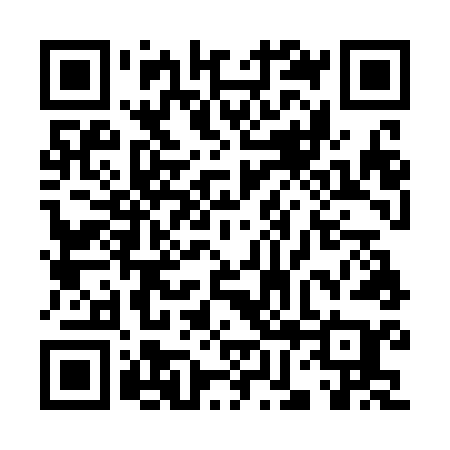 Ramadan times for Ipixuna, BrazilMon 11 Mar 2024 - Wed 10 Apr 2024High Latitude Method: NonePrayer Calculation Method: Muslim World LeagueAsar Calculation Method: ShafiPrayer times provided by https://www.salahtimes.comDateDayFajrSuhurSunriseDhuhrAsrIftarMaghribIsha11Mon5:425:426:5212:574:047:017:018:0712Tue5:425:426:5112:564:047:017:018:0613Wed5:425:426:5112:564:057:017:018:0614Thu5:425:426:5112:564:057:007:008:0515Fri5:425:426:5112:554:057:007:008:0516Sat5:425:426:5112:554:056:596:598:0417Sun5:425:426:5112:554:056:596:598:0418Mon5:425:426:5112:554:066:586:588:0319Tue5:425:426:5112:544:066:586:588:0320Wed5:425:426:5112:544:066:576:578:0221Thu5:415:416:5112:544:066:576:578:0222Fri5:415:416:5112:534:066:566:568:0123Sat5:415:416:5012:534:066:566:568:0124Sun5:415:416:5012:534:076:556:558:0025Mon5:415:416:5012:524:076:556:558:0026Tue5:415:416:5012:524:076:546:547:5927Wed5:415:416:5012:524:076:546:547:5928Thu5:415:416:5012:524:076:536:537:5829Fri5:415:416:5012:514:076:536:537:5830Sat5:405:406:5012:514:076:526:527:5731Sun5:405:406:5012:514:076:526:527:571Mon5:405:406:4912:504:076:516:517:572Tue5:405:406:4912:504:076:516:517:563Wed5:405:406:4912:504:076:506:507:564Thu5:405:406:4912:504:076:506:507:555Fri5:405:406:4912:494:076:496:497:556Sat5:395:396:4912:494:076:496:497:547Sun5:395:396:4912:494:076:486:487:548Mon5:395:396:4912:484:076:486:487:549Tue5:395:396:4912:484:076:476:477:5310Wed5:395:396:4912:484:076:476:477:53